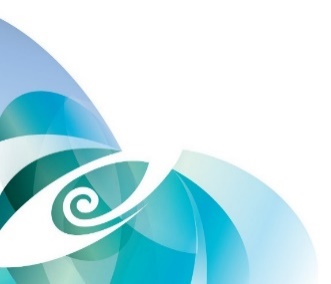 Blind and Low Vision Education Network NZTe Kotuituinga Matauranga Pura O Aotearoa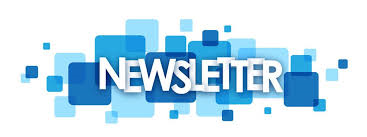 From the BLENNZ Board of Trustees – Term 4, 2018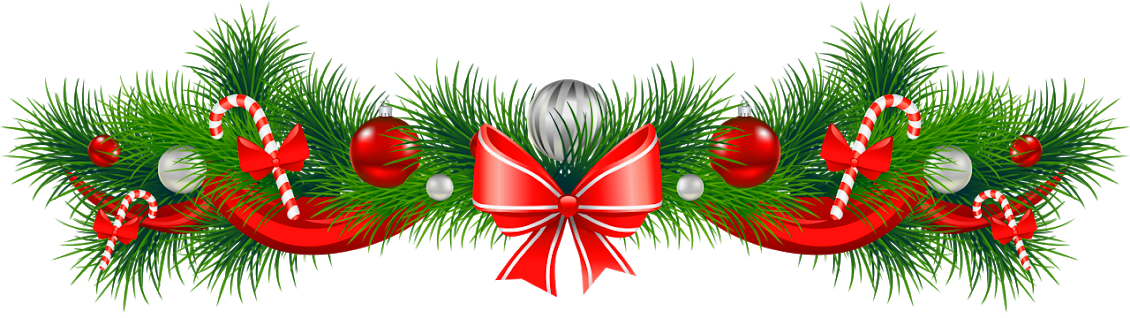 IntroductionOctober 2018Tēnā koutouWelcome to this second 2018 BLENNZ Board of Trustees Newsletter.Since the Term 1, Board Newsletter two changes have occurred in the membership of the Board.In April 2018 Neil Jarvis, Appointed Trustee, Blind Foundation signalled his departure as he would be leaving the Blind Foundation. Neil was replaced by Catherine Rae, National Manager Independent Living, Blind Foundation.Sarndra Tamepo, Tangata Whenua Appointed Trustee signalled her departure from the Board effective from the 31st July 2018. Sarndra was replaced by Nigel Ngahiwi who had previously served as a member on the BLENNZ Board.The Board acknowledged and thanked Neil and Sarndra for their commitment and dedication during their time as members of the BLENNZ Board of Trustees.Members and roles:Nathaniel Louwrens – Board Chair and Visual Resource Centre Elected Parent TrusteeNathaniel Robson – Deputy Chair and Visual Resource Centre Elected Parent TrusteeLetitia Patete – Visual Resource Centre Elected Parent TrusteeGraeme Hood – Visual Resource Centre Elected Parent TrusteeMitch Harris – Homai Campus School Elected Parent TrusteeJane Cox – Staff Elected TrusteeCatherine Rae, Appointed member, Royal New Zealand Foundation of the Blind known as the Blind FoundationWendy Chiang – Appointed member, Association of Blind Citizens of NZ Inc.Nigel Ngahiwi – Appointed member, Tangata WhenuaKaren Stobbs – Principal2018 Board ConsultationDuring April, May and June the Board undertook a number of Community Consultations across the country plus two ākonga focus groups - one in May and the second on the 30 July. The Board valued meeting with the parents and ākonga and to have had the opportunity to engage with staff across the six Visual Resource Centres.2017 Annual Report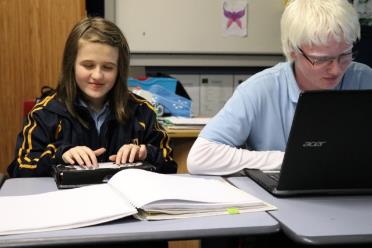 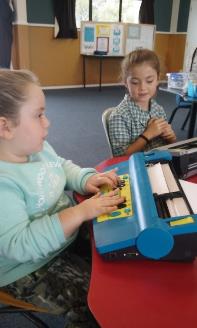 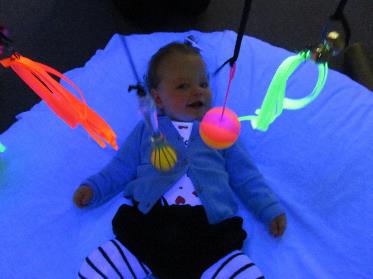 The 2017 Annual Report was prepared and filed with the Ministry of Education on the 31 May 2018.Some highlights from the report include:Learner Achievement from the Homai Campus SchoolEarly Childhood Centre and Visual Resource CentresImmersion courses Developmental Orientation and MobilityHomai Campus Music School and Music Therapy ProgrammeTe Whānau O HomaiBlind Foundation Youth Library The Annual Report can be located on the BLENNZ Website under “All About BLENNZ”, “Our Board of Trustees” where you can access and read the achievements of ākonga.Board Strategic Priorities Identified for 2019Transition - from secondary school through to life beyond schoolSuccession – staff planningWellbeing of ĀkongaSchool Board Triennial Elections 2019The School Board of Trustees Triennial Elections will take place in 2019. The proposed election time line is as follows:Close Main Roll	Wednesday 8 MayCall for Nominations by 		Friday 10 MayClose of Supplementary Roll	Wednesday 22 MayNominations Close		24 MayVoting Papers Sent by		29 MayElection Day		7 June Vote Count	13 JuneBoard Takes Office	14 JunePlease consider standing for the BLENNZ Board of Trustees at the next elections. You can make a difference in the education of children who are blind, deafblind or have low vision by becoming a trustee on the BLENNZ Board.The BLENNZ Board is a national board made up of members from throughout New Zealand. Six meetings are held throughout the year plus one Board Strategy day held on a Saturday normally in August. Board meetings are held in Auckland at the Homai Campus starting at 12.30pm and finishing at 4.00pm. Trustees from out of Auckland are provided with return airfares and when necessary accommodation. All trustees receive an attendance fee for each Board meeting attended.BLENNZ also has the Homai Early Childhood Centre on the Homai campus. This is a licensed centre attended by young children from within Auckland and as a national resource for early childhood immersion courses. Because of current legislation, this centre is currently governed under a separate trust and trust board, the Homai Early Childhood Centre Education Trust (HECCET) Board of Trustees. Seven members of the BLENNZ Board serve on the Trust Board and attend meetings three times a year. These meetings occur on the same day as the BLENNZ Board meetings and are held at 11.00am.Board meeting dates for 2019:22 February – HECCET / BLENNZ.29 March - BLENNZ21 June23 August - HECCET / BLENNZ. 24 August BOT Strategy Day2 November - BLENNZ6 December – HECCET / BLENNZ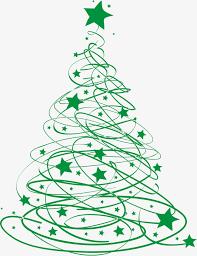 The BLENNZ Board of Trustees wishes to you Merry Christmas and a Safe and Happy Holiday Season